¨Quels échos du mythe d’Orphée à travers les époques ?Epoque baroque XVIIème siècle1606 Orfeo de Monteverdi : la naissance de l’opéra en ItalieExtrait d’Orfeo : la plainte d’Orphée  « tu se morta »Rôle du théâtre antique. Désir de produire un spectacle total, théâtre, musique, danse, enrichie de l’art polyphonique né au moyen âge et à son apogée au ………………., RenaissanceSujets mythologiques à la cour du roi: Les Dieux  = ………………………. ;      Les bergers =…………………..Passage de la polyphonie a capella de la Renaissance à la déclamation accompagnée par l’orchestreToutes les voix…………………………………, sont remplacées par les ………………………..sauf…………..Compréhension du texte,Figuralisme : la mélodie …………………… le texteCaractéristiques du baroque : le m………………………., courbes et contre courbesMélodie née de la déclamation difficile à mémoriser, pas de ……………………Fin du mythe changé, Apollon sauve Orphée des ………………………. : happy end plus favorable aux ……..1690 Orphée de Jean Baptiste Lully en France : la tragédie en musique Extrait : la plainte d’Orphée « Dieux des Enfers »Forme avec des ………………………. AABBMélodie plus chantante et dansante, plus facile à …………………………..Caractéristique danse baroque : 1er temps sur pointe, (comme une inspiration) ce qui crée le ………….Lully  contemporain de M…….……………. à la cour de …………………………Epoque contemporaine1959 Orfeu negro : film musical, de Marcel Camus, musique de Luiz Bonfa et Carlos Jobim sur une pièce de Vinicius de Moraes (1942)Extrait : Manha de carnavalMythe d’Orphée transposé dans les f…………………….. de Rio de JaneiroForme A B et CodaMélodie à caractère très exp…………………….., en mode ……………………., avec un intervalle de T………….inquiétant, annonçant  l’issue ……………………………………..Première ………………………… .de l’histoire de la musique. Metissage ………………….et ……………………La bossa nova est plus ……………….. que la samba plus…………………………………………….Accueil mitigé des cariocas (habitants de ……), car, pas d’acteurs …………..Palme d’or au festival de Cannes en …….Devenue un ………………………de …………………, cette mélodie est reprise dans des styles très différents sous le nom Black OrpheusMania de carnaval de Luiz Bonfa 1959 première Bossa nova issue du film Orfeu negroManha de carnaval : Matin de carnaval, Bossa nova 1959 Luiz BonfaManhã tão bonita manhã    Matin, beau matinDe um dia feliz que chegou D’un jour heureux qui arriveO sol no céu surgiu Le soleil dans le ciel a surgiEm cada cor brilhou Et brille dans chaque couleur.Voltou o sonho então ao coração Le rêve est de retour dans mon coeurDepois deste dia feliz Après ce jour heureuxNo sei se outro dia havera Je ne sais pas s’il y aura un autre jourE nossa manhã,tão bela afinal  Comme ce matin, si beau après toutManhã de carnaval Matin de carnavalCanta o meu coração Chante mon cœurAlegria voltou La joie revientTão feliz a manhã deste amor Il est merveilleux ce matin d’amour.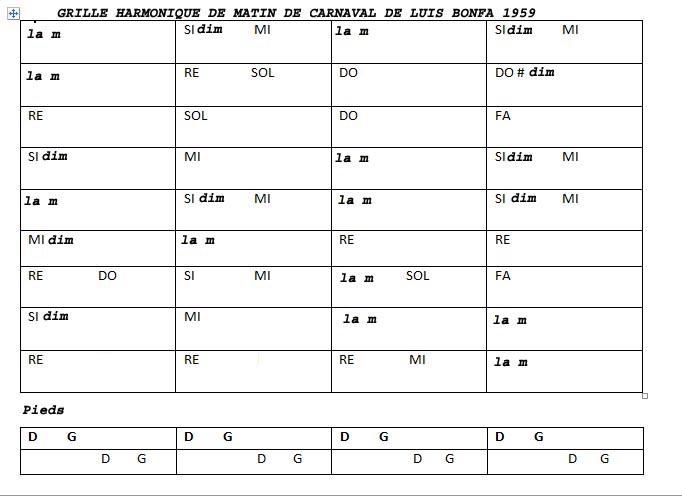 